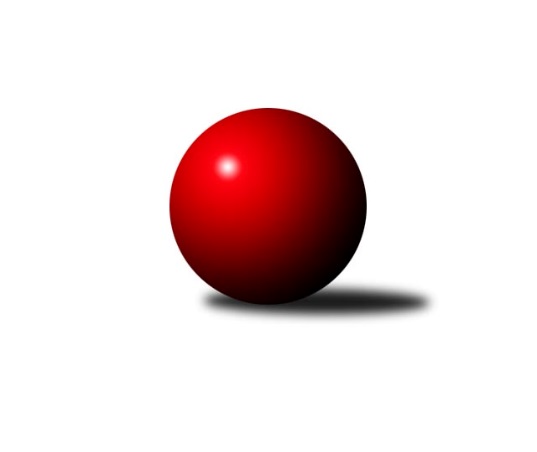 Č.26Ročník 2023/2024	24.5.2024 Mistrovství Prahy 1 2023/2024Statistika 26. kolaTabulka družstev:		družstvo	záp	výh	rem	proh	skore	sety	průměr	body	plné	dorážka	chyby	1.	TJ Rudná	26	19	1	6	133.0 : 75.0 	(188.0 : 124.0)	2568	39	1771	798	35.8	2.	SK Uhelné sklady	26	17	1	8	131.0 : 77.0 	(186.5 : 125.5)	2502	35	1756	746	44.1	3.	SK Meteor Praha B	26	17	1	8	121.0 : 87.0 	(169.5 : 142.5)	2519	35	1750	770	43.3	4.	SK Žižkov C	26	17	0	9	126.5 : 81.5 	(181.5 : 130.5)	2544	34	1756	787	39.7	5.	SK Žižkov B	26	15	2	9	112.5 : 95.5 	(172.5 : 139.5)	2532	32	1760	771	41.2	6.	SC Olympia Radotín	26	15	1	10	116.0 : 92.0 	(161.0 : 151.0)	2540	31	1769	771	42.3	7.	TJ Kobylisy A	26	14	1	11	107.0 : 101.0 	(154.5 : 157.5)	2482	29	1741	741	53.8	8.	KK Konstruktiva C	26	12	2	12	105.0 : 103.0 	(154.0 : 158.0)	2502	26	1750	752	44.4	9.	TJ Kobylisy B	26	12	2	12	99.0 : 109.0 	(154.0 : 158.0)	2452	26	1720	732	54.5	10.	VSK ČVUT	26	9	1	16	88.5 : 119.5 	(139.5 : 172.5)	2488	19	1734	755	51.3	11.	KK Slavia Praha	26	8	1	17	88.0 : 120.0 	(148.0 : 164.0)	2483	17	1725	757	45.9	12.	SK Meteor C	26	7	2	17	78.0 : 130.0 	(129.5 : 182.5)	2368	16	1691	677	63.6	13.	KK DP Praha	26	6	2	18	74.0 : 134.0 	(116.5 : 195.5)	2443	14	1724	719	53.1	14.	AC Sparta B	26	5	1	20	76.5 : 131.5 	(129.0 : 183.0)	2446	11	1720	726	52Tabulka doma:		družstvo	záp	výh	rem	proh	skore	sety	průměr	body	maximum	minimum	1.	SK Uhelné sklady	13	13	0	0	85.5 : 18.5 	(114.5 : 41.5)	2511	26	2582	2433	2.	TJ Rudná	13	13	0	0	80.0 : 24.0 	(104.0 : 52.0)	2696	26	2795	2617	3.	SK Meteor Praha B	13	12	0	1	74.5 : 29.5 	(98.0 : 58.0)	2600	24	2707	2499	4.	SK Žižkov C	13	11	0	2	78.5 : 25.5 	(105.0 : 51.0)	2692	22	2774	2512	5.	TJ Kobylisy A	13	11	0	2	68.5 : 35.5 	(88.5 : 67.5)	2331	22	2447	2260	6.	TJ Kobylisy B	13	9	1	3	66.0 : 38.0 	(92.5 : 63.5)	2318	19	2372	2233	7.	KK Konstruktiva C	13	9	1	3	63.0 : 41.0 	(83.5 : 72.5)	2555	19	2655	2442	8.	SK Žižkov B	13	9	0	4	62.5 : 41.5 	(92.5 : 63.5)	2599	18	2684	2524	9.	SK Meteor C	13	7	2	4	55.0 : 49.0 	(80.0 : 76.0)	2510	16	2573	2438	10.	SC Olympia Radotín	13	7	1	5	59.0 : 45.0 	(81.0 : 75.0)	2605	15	2679	2518	11.	KK DP Praha	13	5	2	6	50.0 : 54.0 	(70.0 : 86.0)	2561	12	2621	2432	12.	VSK ČVUT	13	6	0	7	49.5 : 54.5 	(77.0 : 79.0)	2579	12	2744	2450	13.	KK Slavia Praha	13	4	1	8	49.0 : 55.0 	(81.0 : 75.0)	2409	9	2485	2288	14.	AC Sparta B	13	4	1	8	49.0 : 55.0 	(74.5 : 81.5)	2510	9	2579	2442Tabulka venku:		družstvo	záp	výh	rem	proh	skore	sety	průměr	body	maximum	minimum	1.	SC Olympia Radotín	13	8	0	5	57.0 : 47.0 	(80.0 : 76.0)	2533	16	2656	2248	2.	SK Žižkov B	13	6	2	5	50.0 : 54.0 	(80.0 : 76.0)	2539	14	2684	2316	3.	TJ Rudná	13	6	1	6	53.0 : 51.0 	(84.0 : 72.0)	2556	13	2674	2301	4.	SK Žižkov C	13	6	0	7	48.0 : 56.0 	(76.5 : 79.5)	2535	12	2764	2239	5.	SK Meteor Praha B	13	5	1	7	46.5 : 57.5 	(71.5 : 84.5)	2511	11	2726	2280	6.	SK Uhelné sklady	13	4	1	8	45.5 : 58.5 	(72.0 : 84.0)	2501	9	2633	2211	7.	KK Slavia Praha	13	4	0	9	39.0 : 65.0 	(67.0 : 89.0)	2490	8	2650	2123	8.	KK Konstruktiva C	13	3	1	9	42.0 : 62.0 	(70.5 : 85.5)	2496	7	2645	2262	9.	VSK ČVUT	13	3	1	9	39.0 : 65.0 	(62.5 : 93.5)	2479	7	2664	2142	10.	TJ Kobylisy A	13	3	1	9	38.5 : 65.5 	(66.0 : 90.0)	2478	7	2583	2280	11.	TJ Kobylisy B	13	3	1	9	33.0 : 71.0 	(61.5 : 94.5)	2453	7	2609	2338	12.	AC Sparta B	13	1	0	12	27.5 : 76.5 	(54.5 : 101.5)	2440	2	2646	2133	13.	KK DP Praha	13	1	0	12	24.0 : 80.0 	(46.5 : 109.5)	2431	2	2599	2116	14.	SK Meteor C	13	0	0	13	23.0 : 81.0 	(49.5 : 106.5)	2363	0	2564	2145Tabulka podzimní části:		družstvo	záp	výh	rem	proh	skore	sety	průměr	body	doma	venku	1.	TJ Rudná	13	10	1	2	70.0 : 34.0 	(92.0 : 64.0)	2608	21 	7 	0 	0 	3 	1 	2	2.	SK Žižkov C	13	9	0	4	64.0 : 40.0 	(90.5 : 65.5)	2574	18 	6 	0 	1 	3 	0 	3	3.	SK Meteor Praha B	13	9	0	4	62.5 : 41.5 	(89.5 : 66.5)	2505	18 	7 	0 	1 	2 	0 	3	4.	SK Uhelné sklady	13	7	1	5	59.5 : 44.5 	(86.0 : 70.0)	2426	15 	7 	0 	0 	0 	1 	5	5.	KK Konstruktiva C	13	7	1	5	57.0 : 47.0 	(78.5 : 77.5)	2523	15 	4 	0 	2 	3 	1 	3	6.	SK Žižkov B	13	7	1	5	55.5 : 48.5 	(90.5 : 65.5)	2535	15 	3 	0 	3 	4 	1 	2	7.	TJ Kobylisy A	13	7	0	6	51.5 : 52.5 	(76.0 : 80.0)	2481	14 	6 	0 	1 	1 	0 	5	8.	TJ Kobylisy B	13	6	1	6	53.5 : 50.5 	(86.0 : 70.0)	2447	13 	5 	1 	1 	1 	0 	5	9.	SC Olympia Radotín	13	6	0	7	52.0 : 52.0 	(74.5 : 81.5)	2486	12 	3 	0 	5 	3 	0 	2	10.	AC Sparta B	13	4	1	8	44.5 : 59.5 	(71.5 : 84.5)	2445	9 	3 	1 	4 	1 	0 	4	11.	KK Slavia Praha	13	4	1	8	41.0 : 63.0 	(69.0 : 87.0)	2477	9 	0 	1 	0 	4 	0 	8	12.	SK Meteor C	13	4	1	8	40.0 : 64.0 	(67.5 : 88.5)	2403	9 	4 	1 	2 	0 	0 	6	13.	VSK ČVUT	13	4	0	9	41.0 : 63.0 	(65.5 : 90.5)	2471	8 	3 	0 	3 	1 	0 	6	14.	KK DP Praha	13	3	0	10	36.0 : 68.0 	(55.0 : 101.0)	2408	6 	3 	0 	3 	0 	0 	7Tabulka jarní části:		družstvo	záp	výh	rem	proh	skore	sety	průměr	body	doma	venku	1.	SK Uhelné sklady	13	10	0	3	71.5 : 32.5 	(100.5 : 55.5)	2516	20 	6 	0 	0 	4 	0 	3 	2.	SC Olympia Radotín	13	9	1	3	64.0 : 40.0 	(86.5 : 69.5)	2572	19 	4 	1 	0 	5 	0 	3 	3.	TJ Rudná	13	9	0	4	63.0 : 41.0 	(96.0 : 60.0)	2551	18 	6 	0 	0 	3 	0 	4 	4.	SK Meteor Praha B	13	8	1	4	58.5 : 45.5 	(80.0 : 76.0)	2505	17 	5 	0 	0 	3 	1 	4 	5.	SK Žižkov B	13	8	1	4	57.0 : 47.0 	(82.0 : 74.0)	2540	17 	6 	0 	1 	2 	1 	3 	6.	SK Žižkov C	13	8	0	5	62.5 : 41.5 	(91.0 : 65.0)	2500	16 	5 	0 	1 	3 	0 	4 	7.	TJ Kobylisy A	13	7	1	5	55.5 : 48.5 	(78.5 : 77.5)	2476	15 	5 	0 	1 	2 	1 	4 	8.	TJ Kobylisy B	13	6	1	6	45.5 : 58.5 	(68.0 : 88.0)	2434	13 	4 	0 	2 	2 	1 	4 	9.	KK Konstruktiva C	13	5	1	7	48.0 : 56.0 	(75.5 : 80.5)	2483	11 	5 	1 	1 	0 	0 	6 	10.	VSK ČVUT	13	5	1	7	47.5 : 56.5 	(74.0 : 82.0)	2531	11 	3 	0 	4 	2 	1 	3 	11.	KK Slavia Praha	13	4	0	9	47.0 : 57.0 	(79.0 : 77.0)	2464	8 	4 	0 	8 	0 	0 	1 	12.	KK DP Praha	13	3	2	8	38.0 : 66.0 	(61.5 : 94.5)	2498	8 	2 	2 	3 	1 	0 	5 	13.	SK Meteor C	13	3	1	9	38.0 : 66.0 	(62.0 : 94.0)	2357	7 	3 	1 	2 	0 	0 	7 	14.	AC Sparta B	13	1	0	12	32.0 : 72.0 	(57.5 : 98.5)	2423	2 	1 	0 	4 	0 	0 	8 Zisk bodů pro družstvo:		jméno hráče	družstvo	body	zápasy	v %	dílčí body	sety	v %	1.	Pavel Červinka 	TJ Kobylisy A 	22	/	26	(85%)	42	/	52	(81%)	2.	Pavel Novák 	SK Meteor Praha B 	21	/	23	(91%)	36	/	46	(78%)	3.	Miluše Kohoutová 	TJ Rudná 	20	/	26	(77%)	38	/	52	(73%)	4.	Robert Asimus 	SC Olympia Radotín 	20	/	26	(77%)	34.5	/	52	(66%)	5.	Tomáš Dvořák 	SK Uhelné sklady 	19.5	/	24	(81%)	30.5	/	48	(64%)	6.	Ludmila Erbanová 	TJ Rudná 	19	/	22	(86%)	32.5	/	44	(74%)	7.	Vladimíra Pavlatová 	AC Sparta B 	19	/	26	(73%)	35	/	52	(67%)	8.	Stanislav Vesecký 	KK Konstruktiva C 	19	/	26	(73%)	32	/	52	(62%)	9.	David Dittrich 	SK Meteor Praha B 	18.5	/	25	(74%)	34.5	/	50	(69%)	10.	Martin Novák 	SK Uhelné sklady 	18	/	24	(75%)	36	/	48	(75%)	11.	Vojtěch Zlatník 	SC Olympia Radotín 	17	/	22	(77%)	29.5	/	44	(67%)	12.	Jaroslav Pýcha 	SK Žižkov C 	17	/	24	(71%)	30	/	48	(63%)	13.	Jiří Spěváček 	TJ Rudná 	17	/	25	(68%)	33.5	/	50	(67%)	14.	Karel Mašek 	TJ Kobylisy A 	16.5	/	23	(72%)	32.5	/	46	(71%)	15.	Miroslav Viktorin 	AC Sparta B 	16	/	20	(80%)	24.5	/	40	(61%)	16.	Stanislava Sábová 	SK Žižkov C 	16	/	23	(70%)	27	/	46	(59%)	17.	Robert Kratochvíl 	TJ Kobylisy B 	16	/	25	(64%)	31	/	50	(62%)	18.	Petr Barchánek 	KK Konstruktiva C 	16	/	25	(64%)	30	/	50	(60%)	19.	Stanislav Schuh 	SK Žižkov B 	16	/	26	(62%)	33	/	52	(63%)	20.	Jindra Pokorná 	SK Meteor C 	16	/	26	(62%)	28	/	52	(54%)	21.	Vladimír Zdražil 	SC Olympia Radotín 	15	/	19	(79%)	26	/	38	(68%)	22.	Karel Hybš 	KK Konstruktiva C 	15	/	24	(63%)	26	/	48	(54%)	23.	Irini Sedláčková 	SK Žižkov B 	15	/	25	(60%)	28	/	50	(56%)	24.	Filip Knap 	KK Slavia Praha 	15	/	26	(58%)	30	/	52	(58%)	25.	Aleš Jungmann 	KK Slavia Praha 	15	/	26	(58%)	29	/	52	(56%)	26.	Milan Vejvoda 	VSK ČVUT  	15	/	26	(58%)	25	/	52	(48%)	27.	Hana Dragounová 	SK Žižkov C 	14	/	19	(74%)	28	/	38	(74%)	28.	Luboš Polanský 	SK Meteor Praha B 	14	/	21	(67%)	26.5	/	42	(63%)	29.	Pavel Dvořák 	SC Olympia Radotín 	14	/	23	(61%)	28	/	46	(61%)	30.	Jan Hloušek 	SK Uhelné sklady 	13.5	/	21	(64%)	24.5	/	42	(58%)	31.	Ctirad Dudycha 	SK Meteor Praha B 	13.5	/	25	(54%)	28	/	50	(56%)	32.	Pavel Moravec 	TJ Kobylisy B 	13.5	/	25	(54%)	28	/	50	(56%)	33.	Adam Vejvoda 	VSK ČVUT  	13.5	/	25	(54%)	24	/	50	(48%)	34.	Miloslav Všetečka 	SK Žižkov B 	13	/	20	(65%)	25	/	40	(63%)	35.	Tomáš Pokorný 	SK Žižkov C 	13	/	22	(59%)	25	/	44	(57%)	36.	Pavel Jahelka 	VSK ČVUT  	13	/	23	(57%)	26	/	46	(57%)	37.	Jan Rokos 	TJ Rudná 	13	/	25	(52%)	32.5	/	50	(65%)	38.	Josef Tesař 	SK Meteor C 	13	/	25	(52%)	26.5	/	50	(53%)	39.	Petr Moravec 	TJ Kobylisy B 	12.5	/	25	(50%)	24	/	50	(48%)	40.	Miroslav Míchal 	SK Uhelné sklady 	12	/	16	(75%)	24.5	/	32	(77%)	41.	Markéta Rajnochová 	SK Uhelné sklady 	12	/	22	(55%)	26	/	44	(59%)	42.	Jiří Brada 	KK DP Praha 	12	/	23	(52%)	22	/	46	(48%)	43.	Samuel Fujko 	KK Konstruktiva C 	12	/	24	(50%)	22	/	48	(46%)	44.	Jindřich Málek 	KK DP Praha 	12	/	25	(48%)	21.5	/	50	(43%)	45.	Jan Neckář 	SK Žižkov B 	12	/	26	(46%)	32	/	52	(62%)	46.	Ivan Harašta 	KK Konstruktiva C 	11.5	/	24	(48%)	22	/	48	(46%)	47.	Josef Pokorný 	SK Žižkov C 	11	/	14	(79%)	20	/	28	(71%)	48.	Tomáš Kazimour 	SK Žižkov C 	11	/	19	(58%)	26	/	38	(68%)	49.	Adam Rajnoch 	SK Uhelné sklady 	11	/	19	(58%)	23	/	38	(61%)	50.	Anna Sailerová 	SK Žižkov B 	11	/	19	(58%)	19	/	38	(50%)	51.	Jan Václavík 	KK Slavia Praha 	11	/	22	(50%)	22	/	44	(50%)	52.	Lubomír Chudoba 	TJ Kobylisy A 	11	/	24	(46%)	16	/	48	(33%)	53.	Václav Bouchal 	TJ Kobylisy A 	10.5	/	24	(44%)	24.5	/	48	(51%)	54.	Michal Matyska 	TJ Kobylisy B 	10	/	25	(40%)	25	/	50	(50%)	55.	Karel Vaňata 	KK Slavia Praha 	10	/	26	(38%)	23	/	52	(44%)	56.	Jaromír Žítek 	TJ Kobylisy A 	9	/	19	(47%)	16.5	/	38	(43%)	57.	Přemysl Šámal 	SK Meteor C 	9	/	20	(45%)	17	/	40	(43%)	58.	Petra Švarcová 	KK DP Praha 	9	/	21	(43%)	17	/	42	(40%)	59.	Jan Novák 	KK DP Praha 	9	/	21	(43%)	15	/	42	(36%)	60.	Luboš Soukup 	SK Meteor Praha B 	9	/	22	(41%)	20	/	44	(45%)	61.	Jiří Piskáček 	VSK ČVUT  	9	/	22	(41%)	18.5	/	44	(42%)	62.	Zdeněk Šrot 	TJ Kobylisy B 	9	/	26	(35%)	20	/	52	(38%)	63.	Pavel Váňa 	SK Žižkov C 	8.5	/	24	(35%)	21.5	/	48	(45%)	64.	Kamila Svobodová 	AC Sparta B 	8.5	/	24	(35%)	21	/	48	(44%)	65.	Pavel Strnad 	TJ Rudná 	8	/	22	(36%)	15.5	/	44	(35%)	66.	Jan Nowak 	TJ Kobylisy B 	8	/	23	(35%)	20	/	46	(43%)	67.	Pavel Kasal 	TJ Rudná 	7	/	10	(70%)	12	/	20	(60%)	68.	Jan Knyttl 	VSK ČVUT  	7	/	17	(41%)	15	/	34	(44%)	69.	Petr Knap 	KK Slavia Praha 	7	/	18	(39%)	14	/	36	(39%)	70.	Ivana Vlková 	SK Meteor C 	7	/	20	(35%)	16	/	40	(40%)	71.	Jiří Novotný 	SK Meteor Praha B 	7	/	24	(29%)	17	/	48	(35%)	72.	Zdeněk Cepl 	AC Sparta B 	7	/	26	(27%)	11.5	/	52	(22%)	73.	Martin Pondělíček 	SC Olympia Radotín 	6	/	15	(40%)	10	/	30	(33%)	74.	Pavel Černý 	SK Uhelné sklady 	6	/	16	(38%)	12	/	32	(38%)	75.	Zdeněk Novák 	KK Slavia Praha 	6	/	17	(35%)	18	/	34	(53%)	76.	Jindřich Habada 	KK DP Praha 	6	/	18	(33%)	14	/	36	(39%)	77.	Jaromír Bok 	TJ Rudná 	6	/	19	(32%)	15	/	38	(39%)	78.	Josef Jurášek 	SK Meteor C 	6	/	20	(30%)	14.5	/	40	(36%)	79.	Jan Petráček 	SK Meteor C 	6	/	20	(30%)	13	/	40	(33%)	80.	Pavel Mezek 	TJ Kobylisy A 	6	/	20	(30%)	12.5	/	40	(31%)	81.	Josef Gebr 	SK Žižkov B 	6	/	24	(25%)	18	/	48	(38%)	82.	Miroslav Tomeš 	KK DP Praha 	6	/	24	(25%)	14	/	48	(29%)	83.	Martin Lukáš 	SK Žižkov B 	5	/	8	(63%)	8.5	/	16	(53%)	84.	Petr Dvořák 	SC Olympia Radotín 	5	/	22	(23%)	17	/	44	(39%)	85.	Vít Fikejzl 	AC Sparta B 	5	/	23	(22%)	11	/	46	(24%)	86.	Jiří Škoda 	VSK ČVUT  	4	/	9	(44%)	9	/	18	(50%)	87.	Richard Glas 	VSK ČVUT  	4	/	10	(40%)	9	/	20	(45%)	88.	Zdeněk Míka 	SK Meteor C 	4	/	11	(36%)	10.5	/	22	(48%)	89.	Jaroslav Vondrák 	KK DP Praha 	4	/	16	(25%)	8	/	32	(25%)	90.	Martin Šimek 	SC Olympia Radotín 	3	/	3	(100%)	3	/	6	(50%)	91.	Marek Dvořák 	TJ Rudná 	3	/	4	(75%)	6	/	8	(75%)	92.	Martin Dubský 	AC Sparta B 	3	/	4	(75%)	6	/	8	(75%)	93.	Roman Tumpach 	SK Uhelné sklady 	3	/	7	(43%)	6	/	14	(43%)	94.	Jan Červenka 	AC Sparta B 	3	/	7	(43%)	5.5	/	14	(39%)	95.	David Knoll 	VSK ČVUT  	3	/	8	(38%)	5	/	16	(31%)	96.	Tomáš Jiránek 	KK Slavia Praha 	3	/	13	(23%)	6	/	26	(23%)	97.	Jan Vácha 	AC Sparta B 	3	/	19	(16%)	9.5	/	38	(25%)	98.	Jan Neckář ml.	SK Žižkov B 	2.5	/	7	(36%)	8	/	14	(57%)	99.	Tomáš Sůva 	AC Sparta B 	2	/	3	(67%)	5	/	6	(83%)	100.	Josef Mach 	TJ Kobylisy B 	2	/	4	(50%)	3	/	8	(38%)	101.	Vojtěch Vojtíšek 	TJ Kobylisy A 	2	/	5	(40%)	4.5	/	10	(45%)	102.	Radek Pauk 	SC Olympia Radotín 	2	/	5	(40%)	4	/	10	(40%)	103.	Karel Sedláček 	TJ Kobylisy A 	2	/	6	(33%)	5	/	12	(42%)	104.	Jiří Ujhelyi 	SC Olympia Radotín 	2	/	17	(12%)	7	/	34	(21%)	105.	Petra Vesecká 	KK Konstruktiva C 	2	/	23	(9%)	11	/	46	(24%)	106.	Zbyněk Lébl 	KK Konstruktiva C 	1.5	/	3	(50%)	4	/	6	(67%)	107.	Tomáš Herman 	SK Žižkov C 	1	/	1	(100%)	2	/	2	(100%)	108.	Jiří Kuděj 	SK Uhelné sklady 	1	/	1	(100%)	2	/	2	(100%)	109.	Luboš Kocmich 	VSK ČVUT  	1	/	1	(100%)	2	/	2	(100%)	110.	Karel Erben 	TJ Kobylisy B 	1	/	1	(100%)	1	/	2	(50%)	111.	Milan Mareš 	KK Slavia Praha 	1	/	2	(50%)	2	/	4	(50%)	112.	Anna Nowaková 	TJ Kobylisy B 	1	/	2	(50%)	2	/	4	(50%)	113.	Jaroslav Pleticha ml.	KK Konstruktiva C 	1	/	3	(33%)	4	/	6	(67%)	114.	Josef Málek 	KK DP Praha 	1	/	3	(33%)	3	/	6	(50%)	115.	Přemysl Jonák 	KK Slavia Praha 	1	/	3	(33%)	2	/	6	(33%)	116.	Tomáš Eštók 	KK Konstruktiva C 	1	/	3	(33%)	2	/	6	(33%)	117.	Jiří Tencar 	VSK ČVUT  	1	/	4	(25%)	3	/	8	(38%)	118.	Dana Školová 	SK Uhelné sklady 	1	/	4	(25%)	2	/	8	(25%)	119.	Jaroslav Michálek 	KK DP Praha 	1	/	4	(25%)	2	/	8	(25%)	120.	Vladimír Dvořák 	SK Meteor Praha B 	1	/	5	(20%)	4.5	/	10	(45%)	121.	Michal Truksa 	SK Žižkov C 	1	/	5	(20%)	2	/	10	(20%)	122.	Josef Kučera 	SK Meteor C 	1	/	7	(14%)	3	/	14	(21%)	123.	Michal Franc 	SK Meteor Praha B 	1	/	9	(11%)	3	/	18	(17%)	124.	Martin Povolný 	SK Meteor C 	0	/	1	(0%)	1	/	2	(50%)	125.	Štěpán Fatka 	TJ Rudná 	0	/	1	(0%)	1	/	2	(50%)	126.	Libuše Zichová 	KK Konstruktiva C 	0	/	1	(0%)	1	/	2	(50%)	127.	Jan Kosík 	VSK ČVUT  	0	/	1	(0%)	0	/	2	(0%)	128.	Jan Pozner 	SK Meteor C 	0	/	1	(0%)	0	/	2	(0%)	129.	Martin Smetana 	SK Meteor C 	0	/	1	(0%)	0	/	2	(0%)	130.	Marek Sedláček 	SK Uhelné sklady 	0	/	1	(0%)	0	/	2	(0%)	131.	Tomáš Rejpal 	VSK ČVUT  	0	/	1	(0%)	0	/	2	(0%)	132.	Tomáš Kuneš 	VSK ČVUT  	0	/	1	(0%)	0	/	2	(0%)	133.	Miloslava Žďárková 	SK Žižkov C 	0	/	1	(0%)	0	/	2	(0%)	134.	Lucie Mičanová 	TJ Rudná 	0	/	2	(0%)	2	/	4	(50%)	135.	Petra Šimková 	SC Olympia Radotín 	0	/	2	(0%)	1	/	4	(25%)	136.	Jana Procházková 	SK Žižkov B 	0	/	2	(0%)	1	/	4	(25%)	137.	Jiří Lankaš 	AC Sparta B 	0	/	2	(0%)	0	/	4	(0%)	138.	Stanislav Řádek 	AC Sparta B 	0	/	2	(0%)	0	/	4	(0%)	139.	Tomáš Homolka 	SK Žižkov C 	0	/	3	(0%)	0	/	6	(0%)	140.	Miroslav Kochánek 	VSK ČVUT  	0	/	8	(0%)	3	/	16	(19%)	141.	Vladimír Kohout 	TJ Kobylisy A 	0	/	8	(0%)	1	/	16	(6%)Průměry na kuželnách:		kuželna	průměr	plné	dorážka	chyby	výkon na hráče	1.	TJ Sokol Rudná, 1-2	2619	1816	803	45.3	(436.6)	2.	SK Žižkov Praha, 1-4	2599	1791	807	40.0	(433.2)	3.	Radotín, 1-4	2586	1788	797	42.6	(431.1)	4.	SK Žižkov Praha, 3-4	2574	1773	801	47.5	(429.0)	5.	SK Žižkov Praha, 1-2	2569	1779	790	50.5	(428.2)	6.	KK Konstruktiva Praha, 5-6	2550	1801	749	51.5	(425.1)	7.	KK Konstruktiva Praha, 1-4	2538	1766	772	32.5	(423.1)	8.	Meteor, 1-2	2524	1765	758	46.1	(420.7)	9.	Zvon, 1-2	2436	1699	737	45.8	(406.2)	10.	KK Slavia Praha, 3-4	2415	1683	731	44.7	(402.6)	11.	Kobylisy, 1-2	2291	1624	666	55.8	(382.0)Nejlepší výkony na kuželnách:TJ Sokol Rudná, 1-2TJ Rudná	2795	17. kolo	Jan Rokos 	TJ Rudná	523	17. koloTJ Rudná	2773	13. kolo	Ludmila Erbanová 	TJ Rudná	497	9. koloTJ Rudná	2745	23. kolo	Jan Rokos 	TJ Rudná	493	23. koloSK Meteor Praha B	2726	23. kolo	Robert Asimus 	SC Olympia Radotín	491	25. koloTJ Rudná	2717	25. kolo	Samuel Fujko 	KK Konstruktiva C	490	19. koloTJ Rudná	2705	11. kolo	Pavel Váňa 	SK Žižkov C	488	13. koloTJ Rudná	2693	19. kolo	Pavel Červinka 	TJ Kobylisy A	485	9. koloTJ Rudná	2689	3. kolo	Jan Rokos 	TJ Rudná	485	19. koloTJ Rudná	2687	21. kolo	Miluše Kohoutová 	TJ Rudná	484	2. koloTJ Rudná	2687	14. kolo	Vladimíra Pavlatová 	AC Sparta B	484	14. koloSK Žižkov Praha, 1-4SK Žižkov C	2774	15. kolo	Pavel Červinka 	TJ Kobylisy A	524	5. koloSK Žižkov C	2771	9. kolo	Tomáš Kazimour 	SK Žižkov C	495	15. koloSK Žižkov C	2770	21. kolo	Stanislav Vesecký 	KK Konstruktiva C	493	15. koloSK Žižkov C	2742	19. kolo	Ludmila Erbanová 	TJ Rudná	490	20. koloSK Žižkov C	2724	7. kolo	Hana Dragounová 	SK Žižkov C	487	15. koloSK Žižkov C	2713	17. kolo	Jaroslav Pýcha 	SK Žižkov C	483	10. koloSK Žižkov C	2702	5. kolo	Pavel Červinka 	TJ Kobylisy A	483	25. koloSK Žižkov B	2684	20. kolo	Jaroslav Pýcha 	SK Žižkov C	483	17. koloSK Žižkov B	2684	3. kolo	Milan Mareš 	KK Slavia Praha	482	6. koloSK Žižkov C	2683	10. kolo	Tomáš Pokorný 	SK Žižkov C	481	9. koloRadotín, 1-4SC Olympia Radotín	2679	19. kolo	Stanislav Vesecký 	KK Konstruktiva C	505	1. koloVSK ČVUT 	2664	7. kolo	Robert Asimus 	SC Olympia Radotín	492	10. koloSC Olympia Radotín	2659	5. kolo	Vladimír Zdražil 	SC Olympia Radotín	483	19. koloSC Olympia Radotín	2656	15. kolo	Milan Vejvoda 	VSK ČVUT 	481	7. koloKK Konstruktiva C	2645	1. kolo	Petr Dvořák 	SC Olympia Radotín	480	5. koloSC Olympia Radotín	2642	22. kolo	Karel Hybš 	KK Konstruktiva C	477	1. koloSC Olympia Radotín	2633	26. kolo	Filip Knap 	KK Slavia Praha	477	11. koloSC Olympia Radotín	2628	7. kolo	Vojtěch Zlatník 	SC Olympia Radotín	472	15. koloSC Olympia Radotín	2623	10. kolo	Aleš Jungmann 	KK Slavia Praha	471	11. koloSK Žižkov C	2611	8. kolo	Robert Asimus 	SC Olympia Radotín	470	17. koloSK Žižkov Praha, 3-4SK Žižkov C	2764	22. kolo	Martin Pondělíček 	SC Olympia Radotín	494	20. koloVSK ČVUT 	2744	6. kolo	Pavel Červinka 	TJ Kobylisy A	492	14. koloVSK ČVUT 	2681	26. kolo	Hana Dragounová 	SK Žižkov C	492	22. koloTJ Rudná	2670	4. kolo	Pavel Jahelka 	VSK ČVUT 	492	6. koloSC Olympia Radotín	2656	20. kolo	Pavel Dvořák 	SC Olympia Radotín	491	20. koloKK Slavia Praha	2650	2. kolo	Miloslav Všetečka 	SK Žižkov B	490	10. koloSK Žižkov B	2642	10. kolo	Pavel Váňa 	SK Žižkov C	488	22. koloSK Uhelné sklady	2630	18. kolo	Pavel Jahelka 	VSK ČVUT 	486	14. koloVSK ČVUT 	2610	8. kolo	Miroslav Míchal 	SK Uhelné sklady	485	18. koloVSK ČVUT 	2602	10. kolo	Ludmila Erbanová 	TJ Rudná	485	4. koloSK Žižkov Praha, 1-2KK Slavia Praha	2647	4. kolo	Jiří Brada 	KK DP Praha	487	18. koloSK Uhelné sklady	2631	25. kolo	Jan Novák 	KK DP Praha	485	4. koloSK Žižkov B	2628	21. kolo	Jiří Brada 	KK DP Praha	481	16. koloKK DP Praha	2621	23. kolo	Vladimír Zdražil 	SC Olympia Radotín	477	13. koloTJ Rudná	2616	18. kolo	Jan Hloušek 	SK Uhelné sklady	475	25. koloKK DP Praha	2612	18. kolo	Jiří Brada 	KK DP Praha	472	14. koloKK DP Praha	2608	25. kolo	Zdeněk Novák 	KK Slavia Praha	470	4. koloKK DP Praha	2608	16. kolo	Jindřich Málek 	KK DP Praha	470	23. koloKK DP Praha	2605	21. kolo	Pavel Strnad 	TJ Rudná	469	18. koloKK DP Praha	2602	4. kolo	Jindra Pokorná 	SK Meteor C	467	9. koloKK Konstruktiva Praha, 5-6KK Konstruktiva C	2655	25. kolo	Petr Barchánek 	KK Konstruktiva C	484	13. koloSC Olympia Radotín	2625	14. kolo	Pavel Červinka 	TJ Kobylisy A	480	11. koloSK Žižkov B	2617	9. kolo	Petr Barchánek 	KK Konstruktiva C	473	9. koloSK Žižkov C	2617	2. kolo	Karel Hybš 	KK Konstruktiva C	469	20. koloKK Konstruktiva C	2615	20. kolo	Jaroslav Pýcha 	SK Žižkov C	466	2. koloKK Konstruktiva C	2614	9. kolo	Pavel Dvořák 	SC Olympia Radotín	466	14. koloKK Konstruktiva C	2614	6. kolo	Stanislav Vesecký 	KK Konstruktiva C	465	2. koloKK Konstruktiva C	2600	13. kolo	Vladimír Zdražil 	SC Olympia Radotín	465	14. koloTJ Rudná	2583	6. kolo	Miluše Kohoutová 	TJ Rudná	464	6. koloKK Konstruktiva C	2577	23. kolo	Miroslav Viktorin 	AC Sparta B	462	16. koloKK Konstruktiva Praha, 1-4SK Meteor Praha B	2660	7. kolo	David Dittrich 	SK Meteor Praha B	493	7. koloSK Žižkov B	2586	17. kolo	Luboš Polanský 	SK Meteor Praha B	488	7. koloAC Sparta B	2579	5. kolo	Robert Asimus 	SC Olympia Radotín	483	9. koloSK Žižkov C	2573	23. kolo	Karel Mašek 	TJ Kobylisy A	477	19. koloSC Olympia Radotín	2571	9. kolo	Vladimíra Pavlatová 	AC Sparta B	474	19. koloAC Sparta B	2567	23. kolo	Vít Fikejzl 	AC Sparta B	473	5. koloAC Sparta B	2566	13. kolo	Miroslav Viktorin 	AC Sparta B	465	7. koloTJ Rudná	2557	1. kolo	Jan Neckář 	SK Žižkov B	465	17. koloAC Sparta B	2552	9. kolo	Ludmila Erbanová 	TJ Rudná	465	1. koloAC Sparta B	2544	15. kolo	Martin Dubský 	AC Sparta B	465	15. koloMeteor, 1-2SK Meteor Praha B	2707	4. kolo	Jindra Pokorná 	SK Meteor C	500	8. koloSK Meteor Praha B	2681	9. kolo	Pavel Novák 	SK Meteor Praha B	489	4. koloSK Meteor Praha B	2665	6. kolo	Pavel Novák 	SK Meteor Praha B	481	9. koloSK Meteor Praha B	2632	20. kolo	Ctirad Dudycha 	SK Meteor Praha B	481	10. koloSK Meteor Praha B	2629	10. kolo	Ctirad Dudycha 	SK Meteor Praha B	477	9. koloKK Konstruktiva C	2609	12. kolo	David Dittrich 	SK Meteor Praha B	474	15. koloTJ Rudná	2607	8. kolo	Luboš Polanský 	SK Meteor Praha B	473	20. koloSK Žižkov C	2590	6. kolo	David Dittrich 	SK Meteor Praha B	471	10. koloSK Meteor Praha B	2583	8. kolo	Jindra Pokorná 	SK Meteor C	471	4. koloSC Olympia Radotín	2581	16. kolo	Pavel Novák 	SK Meteor Praha B	470	6. koloZvon, 1-2SK Uhelné sklady	2582	12. kolo	Miroslav Míchal 	SK Uhelné sklady	474	12. koloSK Uhelné sklady	2577	24. kolo	Ludmila Erbanová 	TJ Rudná	471	24. koloSK Uhelné sklady	2552	22. kolo	Martin Novák 	SK Uhelné sklady	460	26. koloSK Uhelné sklady	2551	10. kolo	Martin Novák 	SK Uhelné sklady	454	12. koloSK Uhelné sklady	2538	26. kolo	Miroslav Míchal 	SK Uhelné sklady	453	5. koloSK Uhelné sklady	2531	17. kolo	Jan Hloušek 	SK Uhelné sklady	451	22. koloSK Uhelné sklady	2527	20. kolo	Martin Novák 	SK Uhelné sklady	449	17. koloSK Uhelné sklady	2515	1. kolo	Jan Hloušek 	SK Uhelné sklady	449	24. koloTJ Rudná	2512	24. kolo	Pavel Červinka 	TJ Kobylisy A	448	3. koloSK Uhelné sklady	2486	5. kolo	Martin Novák 	SK Uhelné sklady	447	5. koloKK Slavia Praha, 3-4TJ Rudná	2487	16. kolo	Filip Knap 	KK Slavia Praha	459	26. koloKK Slavia Praha	2485	25. kolo	Robert Asimus 	SC Olympia Radotín	457	24. koloSC Olympia Radotín	2476	24. kolo	Filip Knap 	KK Slavia Praha	449	19. koloSK Meteor Praha B	2475	22. kolo	Ctirad Dudycha 	SK Meteor Praha B	444	22. koloKK DP Praha	2475	17. kolo	Miloslav Všetečka 	SK Žižkov B	443	19. koloKK Slavia Praha	2471	26. kolo	Petra Švarcová 	KK DP Praha	442	17. koloKK Slavia Praha	2464	22. kolo	Miluše Kohoutová 	TJ Rudná	441	16. koloAC Sparta B	2461	26. kolo	Jan Václavík 	KK Slavia Praha	441	17. koloKK Slavia Praha	2461	20. kolo	Filip Knap 	KK Slavia Praha	440	5. koloTJ Kobylisy A	2454	21. kolo	Jiří Spěváček 	TJ Rudná	438	16. koloKobylisy, 1-2TJ Kobylisy A	2447	22. kolo	Pavel Červinka 	TJ Kobylisy A	454	16. koloSC Olympia Radotín	2412	23. kolo	Vojtěch Zlatník 	SC Olympia Radotín	437	23. koloTJ Kobylisy A	2384	4. kolo	Pavel Novák 	SK Meteor Praha B	436	21. koloSK Meteor Praha B	2382	21. kolo	Michal Matyska 	TJ Kobylisy B	434	25. koloTJ Kobylisy A	2382	16. kolo	Pavel Červinka 	TJ Kobylisy A	434	8. koloTJ Kobylisy B	2372	13. kolo	Pavel Červinka 	TJ Kobylisy A	433	10. koloTJ Kobylisy A	2369	6. kolo	Pavel Moravec 	TJ Kobylisy B	431	15. koloTJ Kobylisy B	2359	11. kolo	Pavel Červinka 	TJ Kobylisy A	429	7. koloTJ Kobylisy B	2349	5. kolo	Pavel Červinka 	TJ Kobylisy A	428	6. koloTJ Kobylisy B	2349	3. kolo	Vojtěch Vojtíšek 	TJ Kobylisy A	428	22. koloČetnost výsledků:	8.0 : 0.0	6x	7.5 : 0.5	1x	7.0 : 1.0	31x	6.0 : 2.0	48x	5.5 : 2.5	4x	5.0 : 3.0	29x	4.5 : 3.5	1x	4.0 : 4.0	9x	3.5 : 4.5	2x	3.0 : 5.0	22x	2.0 : 6.0	20x	1.0 : 7.0	9x